ASSOCIATION SPORTIVECollège LES PIEUXMercredi 03 Avril 2024POUR TOUSRencontre ATHLETISME 1 saut, 1 course, 1 lancerFIN DES INSCRIPTIONS sur la feuille : LE 26 MARSDépart : 12h45Retour : 18hLIEUX : Stade Fernagu QuerquevillePensez à vous inscrire pour votre repas auprès de Madame SAUVEY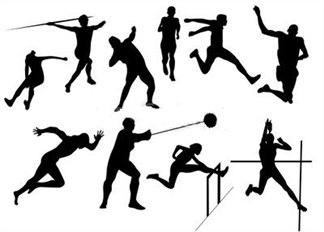 